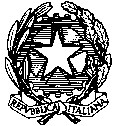 MINISTERO DELL’ISTRUZIONE, DELL’UNIVERSITA’ E DELLA RICERCAUFFICIO SCOLASTICO REGIONALE PER IL LAZIOISTITUTO COMPRENSIVO “Giovanni Pierluigi”Via di Valle Zampea,2- 00036 PALESTRINA (RM)tel. 06/9538115 –06/95310077 – 06/9538200  --- fax 06/9538115 C.F. 93021380584e.mail: rmic8dr00r@istruzione.it; pec: rmic8dr00r@pec.istruzione.it www.icpierluigi.itALLEGATO A 							AL DIRIGENTE SCOLASTICO 							 DELL’IC G. PIERLUIGI PALESTRINA OGGETTO: Domanda di partecipazione SOGGIORNI FORMATIVI 2023- ADVENTURE TRANING: UN VIAGGIO TRA CULTURA, NATURA, AVVENTURA, DIVERTIMENTO e BEN-ESSEREIl/la/i sottoscritto/a/i _______________________________________________		        _______________________________________________genitore/i/tutore/i della studentessa/dello studente ________________________________ nato/a il __/___/____ frequentante nell’a.s. 2023-24 la classe          seconda	     terza    SEZ _____ dichiara/dichiarano  inoltre che il/la proprio/a figlio/a:    ha frequentato  il soggiorno Estivo 2021 “In Viaggio nella Tuscia Laziale”     non ha frequentato il soggiorno Estivo 2021 “In Viaggio nella Tuscia Laziale”     ha frequentato Soggiorno Formativo 2022 “Outdoor training-Cultura, Avventura, Crescita e    Ben-Essere”  non ha frequentato Soggiorno Formativo 2022 “Outdoor training-Cultura, Avventura, Crescita e    Ben-Essere”					CHIEDE/CHIEDONOche il/la proprio/a figlio/a venga ammesso/a alla selezione per la partecipazione al progetto SOGGIORNI FORMATIVI 2023 in oggetto. A tal fine allega/dichiara: - ISEE in corso di validità pari a ____________________(da esprimere in 2 cifre decimali) qualora il modello ISEE non fosse disponibile alla scadenza della domanda è possibile inoltrarlo con le medesime modalità entro le ore 13:00 del 13/08/2023, in caso non venga consegnato/prodotto entro questa data il punteggio sarà corrispondente alla fascia più alta. dichiara: - Media Voto II° Quadrimestre A.S. 2022/23 ________________ (da esprimere in 2 cifre decimali) - Voto comportamento II° Quadrimestre AS 2022/23  		   AC			   COR   		   CR Palestrina, ____________ Firma genitore/i/tutore/i_______________________________ _______________________________ Si allega la fotocopia del documento di riconoscimento in corso di validità dei genitori/tutori.La presente domanda va inviata all’indirizzo email rmic8dr00r@istruzione.it entro le ore 13:00 del 04/08/2023. Nell’oggetto della domanda inserire DOMANDA SOGGIORNO FORMATIVO 23- COGNOME NOME del/lla alunno/a CLASSE e SEZIONE da frequentare nell’AS 2023/24. TABELLA 1 (la compilazione è a cura della scuola in base ai dati inseriti nella domanda)NOME E COGNOME _____________________ CLASSE ________ SEZ ______ NATO/A IL ____/_____/_____ VOTO COMPORTAMENTO 2° QUADRIMESTRE AS 2022/23  	    AC		    COR 	   CR HA SVOLTO IL SOGGIORNO ESTIVO 2021HA SVOLTO IL SOGGIORNO FORMATIVO 2022HA SVOLTO IL SOGGIORNO FORMATIVO 2022A) INDICATORE ISEE DICHIARATO PUNTEGGIO (MAX 30) PUNTI ASSEGNATI Minore o uguale a 7000,00 € / segnalazione CDC 30 Compreso tra 7000,01 € e 15000,00 € 25 Compreso tra 15000,01 € e 23000,00 € 20 Compreso tra 23000,01 € e 31000,00 € 15 Compreso tra 31000,01 € e 39000,00 € 10 Maggiore o uguale a 39000,01€ /non dichiarato5 B) MEDIA VOTO 2° QUADRIMESTRE AS 2021/22 PUNTEGGIO (MAX 40) PUNTI ASSEGNATI Maggiore o uguale a 9,50 40 Compreso tra 9,00 e 9,49 35 Compreso tra 8,50 e 8,99 30 Compreso tra 8,00 e 8,49 25 Compreso tra 7,50 e 7,99 20 Compreso tra 7,00 e 7,49 15 Compreso tra 6,50 e 6,99 10 Compreso tra 6,00 e 6,49 5 TOTALE PUNTEGGIO (MAX 70) 